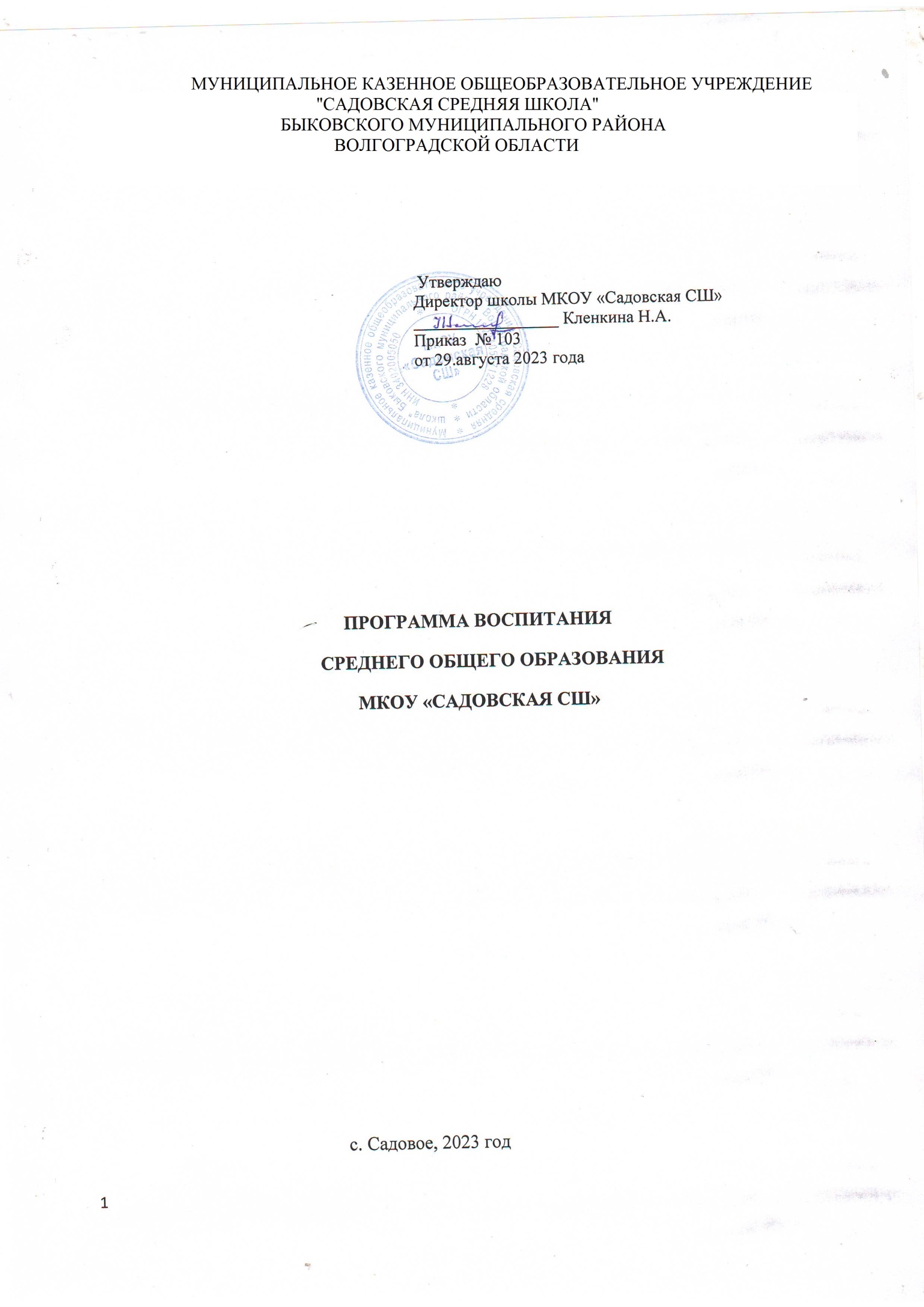 Программа воспитанияПрограмма воспитания  направлена на решение проблем гармоничного вхождения школьников в социальный мир и налаживания ответственных взаимоотношений с окружающими их людьми. Программа воспитания  показывает, каким образом педагоги (учитель, классный руководитель, заместитель директора по воспитательной работе) могут реализовать воспитательный потенциал их совместной с детьми деятельности и тем самым сделать МКОУ «Садовская СШ» воспитывающей организацией. В центре программы воспитания в соответствии с ФГОС общего образования находится личностное развитие обучающихся, формирование у них системных знаний о различных аспектах развития России и мира. Одним из результатов реализации программы станет приобщение обучающихся к российским традиционным духовным ценностям, правилам и нормам поведения в российском обществе. Программа призвана обеспечить достижение учащимися личностных результатов, указанных во ФГОС: формирование у обучающихся основ российской идентичности; готовность обучающихся к саморазвитию; мотивацию к познанию и обучению; ценностные установки и социально-значимые качества личности; активное участие в социально-значимой деятельности. Программа воспитания – это описание системы форм и способов работы с детьми. Разработана программа воспитания  на основе примерной программы воспитания и включает в себя четыре основных раздела:II.3.1 Особенности организуемого в школе воспитательного процессаПроцесс воспитания в МКОУ «Садовская  СШ» основывается на следующих принципах взаимодействия педагогов и школьников:неукоснительное соблюдение законности и прав семьи и ребенка, соблюдения конфиденциальности информации о ребенке и семье, приоритета безопасности ребенка при нахождении в образовательной организации;ориентир на создание в образовательной организации психологически комфортной среды для каждого ребенка и взрослого, без которой невозможно конструктивное взаимодействие школьников и педагогов; реализация процесса воспитания главным образом через создание в школе детско-взрослых общностей, которые бы объединяли детей и педагогов яркими и содержательными событиями, общими позитивными эмоциями и доверительными отношениями друг к другу;организация основных совместных дел школьников и педагогов как предмета совместной заботы и взрослых, и детей;системность, целесообразность и нешаблонность воспитания как условия его эффективности.Основными традициями воспитания в образовательной организации являются следующие: стержнем годового цикла воспитательной работы школы являются ключевые общешкольные дела, через которые осуществляется интеграция воспитательных усилий педагогов;важной чертой каждого ключевого дела и большинства используемых для воспитания других совместных дел педагогов и школьников является коллективная разработка, коллективное планирование, коллективное проведение и коллективный анализ их результатов;в школе создаются такие условия, при которых по мере взросления ребенка увеличивается и его роль в совместных делах (от пассивного наблюдателя до организатора);в проведении общешкольных дел отсутствует соревновательность между классами, поощряется конструктивное межклассное и межвозрастное взаимодействие школьников, а также их социальная активность; педагоги школы ориентированы на формирование коллективов в рамках школьных классов, кружков, студий, секций и иных детских объединений, на установление в них доброжелательных и товарищеских взаимоотношений;ключевой фигурой воспитания в школе является классный руководитель, реализующий по отношению к детям защитную, личностно развивающую, организационную, посредническую (в разрешении конфликтов) функции.II.3.2 Цель и задачи воспитанияСовременный национальный воспитательный идеал — это высоконравственный, творческий, компетентный гражданин России, принимающий судьбу Отечества как свою личную, осознающий ответственность за настоящее и будущее своей страны, укоренённый в духовных и культурных традициях многонационального народа Российской Федерации. Исходя из этого воспитательного идеала, а также основываясь на базовых для нашего общества ценностях (таких как семья, труд, отечество, природа, мир, знания, культура, здоровье, человек) формулируется общая цельвоспитания в общеобразовательной организации – личностное развитие школьников, проявляющееся:1) в усвоении ими знаний основных норм, которые общество выработало на основе этих ценностей (то есть, в усвоении ими социально значимых знаний); 2) в развитии их позитивных отношений к этим общественным ценностям (то есть в развитии их социально значимых отношений);3) в приобретении ими соответствующего этим ценностям опыта поведения, опыта применения сформированных знаний и отношений на практике (то есть в приобретении ими опыта осуществления социально значимых дел).Данная цель ориентирует педагогов не на обеспечение соответствия личности ребенка единому уровню воспитанности, а на обеспечение позитивной динамики развития его личности. В связи с этим важно сочетание усилий педагога по развитию личности ребенка и усилий самого ребенка по своему саморазвитию. Их сотрудничество, партнерские отношения являются важным фактором успеха в достижении цели.Конкретизируя общую цель воспитания детей юношеского возраста (уровень среднего общего образования) можно выделить такой  приоритет, как создание благоприятных условий для: освоения обучающимися ценностно-нормативного и деятельностно-практического аспекта отношений человека с человеком, патриота с Родиной, гражданина с правовым государством и гражданским обществом, человека с природой, с искусством;вовлечение обучающегося в процессы самопознания, самопонимания, содействие обучающимся в соотнесении представлений о собственных возможностях, интересах, ограничениях с запросами и требованиями окружающих людей, общества, государства; помощь в личностном самоопределении, проектировании индивидуальных образовательных траекторий и образа будущей профессиональной деятельности, поддержка деятельности обучающегося по саморазвитию;овладение обучающимся социальными, регулятивными и коммуникативными компетенциями, обеспечивающими ему индивидуальную успешность в общении с окружающими, результативность в социальных практиках, в процессе сотрудничества со сверстниками, старшими и младшими. Добросовестная работа педагогов, направленная на достижение поставленной цели, позволит ребенку получить необходимые социальные навыки, которые помогут ему лучше ориентироваться в сложном мире человеческих взаимоотношений, эффективнее налаживать коммуникацию с окружающими, увереннее себя чувствовать во взаимодействии с ними, продуктивнее сотрудничать с людьми разных возрастов и разного социального положения, смелее искать и находить выходы из трудных жизненных ситуаций, осмысленнее выбирать свой жизненный путь в сложных поисках счастья для себя и окружающих его людей.Достижению поставленной цели воспитания школьников будет способствовать решение следующих основных задач: реализовывать воспитательные возможности общешкольных ключевых дел, поддерживать традиции их коллективного планирования, организации, проведения и анализа в школьном сообществе;реализовывать потенциал классного руководства в воспитании школьников, поддерживать активное участие классных сообществ в жизни школы;вовлекать школьников в кружки, секции, клубы и иные объединения, работающие по школьным программам внеурочной деятельности, реализовывать их воспитательные возможности;использовать в воспитании детей возможности школьного урока, поддерживать использование на уроках интерактивных форм занятий с учащимися; инициировать и поддерживать ученическое самоуправление – как на уровне школы, так и на уровне классных сообществ; поддерживать деятельность функционирующих на базе школы детских общественных объединений и организаций;организовывать работу для изучения истории родного края, по сбору и обработке материалов о жизни и деятельности земляков;организовывать профориентационную работу со школьниками;организовать работу школьных медиа, реализовывать их воспитательный потенциал; развивать предметно-эстетическую среду школы и реализовывать ее воспитательные возможности;организовать работу с семьями школьников, их родителями или законными представителями, направленную на совместное решение проблем личностного развития детей.Планомерная реализация поставленных задач позволит организовать в школе интересную и событийно насыщенную жизнь детей и педагогов, что станет эффективным способом профилактики антисоциального поведения школьников.II.3.3 Виды, формы и содержание деятельностиПрактическая реализация цели и задач воспитания осуществляется в рамках основных направлений воспитательной работы школы. Каждое направление представлено в соответствующем модуле и отражено в Плане воспитательных мероприятий, который разрабатывается педагогическим коллективом школы при участии родительской общественности. При подготовке и проведении воспитательных мероприятий (в масштабе ученического класса, классов одной параллели или сообщества всех 10–11-х классов) предусматривается вовлечение в активную деятельность максимально большего числа обучающихся.По решению педагогического коллектива, родительской общественности, интересов и запросов детей и родителей план воспитательной работы в школе модифицируется в соответствии с универсальным профилем.Инвариантный компонент плана предполагает:организацию жизни ученических сообществ в форме клубных встреч (организованного тематического и свободного общения старшеклассников), участие обучающихся в делах классного ученического коллектива и в общих коллективных делах образовательной организации;проведение ежемесячного учебного собрания по проблемам организации учебного процесса, индивидуальных и групповых консультаций по вопросам организационного обеспечения обучения и обеспечения благополучия обучающихся в жизни образовательной организации.В весенние каникулы для учащихся  10-го класса организуются виртуальные экскурсии в организации профессионального и высшего образования для уточнения индивидуальных планов обучающихся в сфере продолжения образования. Вариативный компонент прописывается по отдельным профилям.В рамках реализации универсального профиля в первом полугодии 10-го класса организуется подготовка обучающихся к разработке и педагогическому сопровождению разработки индивидуальных проектов внеурочной деятельности (инструктажи, индивидуальные и групповые консультации, защита дебютных эскизов индивидуального плана), в ноябре проводится публичная защита обучающимися индивидуальных проектов внеурочной деятельности (ИПВД). По итогам публичной защиты при помощи педагогов организуются временные творческие группы обучающихся по совпадающим элементам ИПВД.В осенние (весенние) каникулы  для учащихся 10-го класса временными творческими группами обучающихся организуются виртуальные экскурсии в соответствии с общими элементами индивидуальных проектов внеурочной деятельности. В ходе познавательной деятельности реализуются индивидуальные, групповые и коллективные учебно-исследовательские проекты обучающихся. Во втором полугодии для учащихся 10-го класса в рамках часов, отведенных на курсы внеурочной деятельности по выбору обучающихся и воспитательные мероприятия, организуется подготовка к профессиональным пробам и/или социальным практикам обучающихся, предусматривается подготовка и защита индивидуальных или групповых проектов.В каникулярное время (осенние, весенние каникулы в 11-м классе) предусматривается реализация задач активного отдыха, оздоровления обучающихся, поддержка инициатив старшеклассников, организация «зрительского марафона» (коллективные просмотры видеофильмов, посещение виртуальных выставок, художественных музеев с обязательным коллективным обсуждением).II.3.3.1 Модуль «Ключевые общешкольные дела» Ключевые дела – это главные традиционные общешкольные дела, в которых принимает участие большая часть школьников и которые обязательно планируются, готовятся, проводятся и анализируются совместно педагогами и детьми. Это не набор календарных праздников, отмечаемых в школе, а комплекс коллективных творческих дел, интересных и значимых для школьников, объединяющих их вместе с педагогами в единый коллектив.Ключевые общешкольные дела нацелены на формирование мотивов и ценностей обучающегося в таких сферах, как:отношение обучающихся к себе, к своему здоровью, к познанию себя, самоопределению и самосовершенствованию (включает подготовку к непрерывному образованию в рамках осуществления жизненных планов);отношение обучающихся к России как к Родине (Отечеству) (включает подготовку к патриотическому служению);отношения обучающихся с окружающими людьми (включает подготовку к общению со сверстниками, старшими и младшими);отношение обучающихся к семье и родителям (включает подготовку личности к семейной жизни);отношение обучающихся к закону, государству и к гражданскому обществу (включает подготовку личности к общественной жизни);отношение обучающихся к окружающему миру, к живой природе, художественной культуре (включает формирование у обучающихся научного мировоззрения);трудовые и социально-экономические отношения (включает подготовку личности к трудовой деятельности). Ключевые дела обеспечивают включенность в них большого числа детей и взрослых, способствуют интенсификации их общения, ставят их в ответственную позицию к происходящему в школе. Введение ключевых дел в жизнь школы помогает преодолеть мероприятийный характер воспитания, сводящийся к набору мероприятий, организуемых педагогами для детей.Для этого в образовательной организации используются следующие формы работы На внешкольном уровне: социальные проекты – ежегодные совместно разрабатываемые и реализуемые школьниками и педагогами комплексы дел (благотворительной, экологической, патриотической, трудовой направленности), ориентированные на преобразование окружающего школу социума. открытые дискуссионные площадки – регулярно организуемый комплекс открытых дискуссионных площадок (детских, педагогических, родительских, совместных), на которые приглашаются представители власти, общественности и в рамках которых обсуждаются насущные поведенческие, нравственные, социальные, проблемы, касающиеся жизни школы, села, страны. проводимые для жителей села и организуемые совместно с семьями учащихся спортивные состязания, праздники, фестивали, представления, которые открывают возможности для творческой самореализации школьников и включают их в деятельную заботу об окружающих.  участие во всероссийских акциях, посвященных значимым отечественным и международным событиям.На школьном уровне:общешкольные праздники – ежегодно проводимые творческие (театрализованные, музыкальные, литературные и т.п.) дела, связанные со значимыми для детей и педагогов знаменательными датами и в которых участвуют все классы школы. торжественные ритуалы посвящения, связанные с переходом учащихся на следующую ступень образования, символизирующие приобретение ими новых социальных статусов в школе и развивающие школьную идентичность детей.капустники - театрализованные выступления педагогов, родителей и школьников с элементами доброго юмора, пародий, импровизаций на темы жизни школьников и учителей. Они создают в школе атмосферу творчества и неформального общения, способствуют сплочению детского, педагогического и родительского сообществ школы.церемонии награждения (по итогам года) школьников и педагогов за активное участие в жизни школы, защиту чести школы в конкурсах, соревнованиях, олимпиадах, значительный вклад в развитие школы. Это способствует поощрению социальной активности детей, развитию позитивных межличностных отношений между педагогами и воспитанниками, формированию чувства доверия и уважения друг к другу.На уровне классов:выбор и делегирование представителей классов в общешкольные советы дел, ответственных за подготовку общешкольных ключевых дел;  участие   школьных  классов в реализации общешкольных ключевых дел; проведение в рамках класса итогового анализа детьми общешкольных ключевых дел, участие представителей классов в итоговом анализе проведенных дел на уровне общешкольных советов дела.На индивидуальном уровне:вовлечение по возможности каждого ребенка в ключевые дела школы в одной из возможных для них ролей: сценаристов, постановщиков, исполнителей, ведущих, декораторов, музыкальных редакторов, корреспондентов, ответственных за костюмы и оборудование, ответственных за приглашение и встречу гостей и т.п.);индивидуальная помощь ребенку (при необходимости) в освоении навыков подготовки, проведения и анализа ключевых дел;наблюдение за поведением ребенка в ситуациях подготовки, проведения и анализа ключевых дел, за его отношениями со сверстниками, старшими и младшими школьниками, с педагогами и другими взрослыми;при необходимости коррекция поведения ребенка через частные беседы с ним, через включение его в совместную работу с другими детьми, которые могли бы стать хорошим примером для ребенка, через предложение взять в следующем ключевом деле на себя роль ответственного за тот или иной фрагмент общей работы. II.3.3.2 Модуль «Классное  руководство»Осуществляя работу с классом, педагог (классный руководитель) организует работу с коллективом класса; индивидуальную работу с учащимися вверенного ему класса; работу с учителями, преподающими в данном классе; работу с родителями учащихся или их законными представителями. Работа с классным коллективом:инициирование и поддержка участия класса в общешкольных ключевых делах, оказание необходимой помощи детям в их подготовке, проведении и анализе;организация интересных и полезных для личностного развития ребенка совместных дел с учащимися вверенного ему класса (познавательной, трудовой, спортивно-оздоровительной, духовно-нравственной, творческой, профориентационной направленности), позволяющие с одной стороны, – вовлечь в них детей с самыми разными потребностями и тем самым дать им возможность самореализоваться в них, а с другой, – установить и упрочить доверительные отношения с учащимися класса, стать для них значимым взрослым, задающим образцы поведения в обществе; проведение классных часов как часов плодотворного и доверительного общения педагога и школьников, основанных на принципах уважительного отношения к личности ребенка, поддержки активной позиции каждого ребенка в беседе, предоставления школьникам возможности обсуждения и принятия решений по обсуждаемой проблеме, создания благоприятной среды для общения;сплочение коллектива класса через: игры и тренинги на сплочение и командообразование; однодневные и многодневные походы и экскурсии, организуемые классными руководителями и родителями; празднования в классе дней рождения детей, включающие в себя подготовленные ученическими микрогруппами поздравления, сюрпризы, творческие подарки и розыгрыши; регулярные внутриклассные «огоньки» и вечера, дающие каждому школьнику возможность рефлексии собственного участия в жизни класса; выработка совместно со школьниками законов класса, помогающих детям освоить нормы и правила общения, которым они должны следовать в школе. Индивидуальная работа с учащимися:изучение особенностей личностного развития учащихся класса через наблюдение за поведением школьников в их повседневной жизни, в специально создаваемых педагогических ситуациях, в играх, погружающих ребенка в мир человеческих отношений, в организуемых педагогом беседах по тем или иным нравственным проблемам; результаты наблюдения сверяются с результатами бесед классного руководителя с родителями школьников, с преподающими в его классе учителями, а также (при необходимости) – со школьным психологом; поддержка ребенка в решении важных для него жизненных проблем (налаживание взаимоотношений с одноклассниками или учителями, выбор профессии, вуза и дальнейшего трудоустройства, успеваемость и т.п.), когда каждая проблема трансформируется классным руководителем в задачу для школьника, которую они совместно стараются решить; индивидуальная работа со школьниками класса, направленная на заполнение ими личных портфолио, в которых дети не просто фиксируют свои учебные, творческие, спортивные, личностные достижения, но и в ходе индивидуальных неформальных бесед с классным руководителем в начале каждого года планируют их, а в конце года – вместе анализируют свои успехи и неудачи; коррекция поведения ребенка через частные беседы с ним, его родителями или законными представителями, с другими учащимися класса; через включение в проводимые школьным психологом тренинги общения; через предложение взять на себя ответственность за то или иное поручение в классе.Работа с учителями, преподающими в классе:регулярные консультации классного руководителя с учителями-предметниками, направленные на формирование единства мнений и требований педагогов по ключевым вопросам воспитания, на предупреждение и разрешение конфликтов между учителями и учащимися;проведение мини-педсоветов, направленных на решение конкретных проблем класса и интеграцию воспитательных влияний на школьников;привлечение учителей к участию во внутриклассных делах, дающих педагогам возможность лучше узнавать и понимать своих учеников, увидев их в иной, отличной от учебной, обстановке;привлечение учителей к участию в родительских собраниях класса для объединения усилий в деле обучения и воспитания детей.Работа с родителями учащихся или их законными представителями:регулярное информирование родителей о школьных успехах и проблемах их детей, о жизни класса в целом;помощь родителям школьников или их законным представителям в регулировании отношений между ними, администрацией школы и учителями-предметниками; организация родительских собраний, происходящих в режиме обсуждения наиболее острых проблем обучения и воспитания школьников;создание и организация работы родительских комитетов классов, участвующих в управлении образовательной организацией и решении вопросов воспитания и обучения их детей;привлечение членов семей школьников к организации и проведению дел класса;организация на базе класса семейных праздников, конкурсов, соревнований, направленных на сплочение семьи и школы.II.3.3.3 Модуль «Курсы внеурочной деятельности»Согласно ФГОС СОО через внеурочную деятельность школы, реализуется основная образовательная программа (цели, задачи, планируемые результаты, содержание и организация образовательной деятельности при получении среднего общего образования). Количество часов, выделяемых на внеурочную деятельность, за два года обучения на этапе средней школы составляет не более 700 часов. Величину недельной образовательной нагрузки, реализуемой через внеурочную деятельность, определяют за пределами количества часов, отведенных на освоение обучающимися учебного плана. Для недопущения перегрузки обучающихся допускается перенос образовательной нагрузки, реализуемой через внеурочную деятельность, на периоды каникул. Внеурочная деятельность в каникулярное время может На курсы внеурочной деятельности по выбору обучающихся еженедельно расходуется до 4 часов, на организационное обеспечение учебной деятельности, на обеспечение благополучия обучающегося еженедельно до 1 часа.В зависимости от задач на каждом этапе реализации образовательной программы количество часов, отводимых на внеурочную деятельность, может изменяться. В 10-м классе для обеспечения адаптации обучающихся к изменившейся образовательной ситуации выделено больше часов, чем в 11-м классе.Воспитание на занятиях школьных курсов внеурочной деятельности осуществляется преимущественно через: вовлечение школьников в интересную и полезную для них деятельность, которая предоставит им возможность самореализоваться в ней, приобрести социально значимые знания, развить в себе важные для своего личностного развития социально значимые отношения, получить опыт участия в социально значимых делах;формирование в кружках, секциях, клубах и т.п. детско-взрослых общностей, которые могли бы объединять детей и педагогов общими позитивными эмоциями и доверительными отношениями друг к другу;создание в детских объединениях традиций, задающих их членам определенные социально значимые формы поведения;поддержку в детских объединениях школьников с ярко выраженной лидерской позицией и установкой на сохранение и поддержание накопленных социально значимых традиций; поощрение педагогами детских инициатив и детского самоуправления. Реализация воспитательного потенциала курсов внеурочной деятельности происходит в рамках следующих выбранных школьниками видов Познавательная деятельность. Курсы внеурочной деятельности, направленные на передачу школьникам социально значимых знаний, развивающие их любознательность, позволяющие привлечь их внимание к экономическим, политическим, экологическим, гуманитарным  проблемам нашего общества, формирующие их гуманистическое мировоззрение и научную картину мира.Художественное творчество. Курсы внеурочной деятельности, создающие благоприятные условия для просоциальной самореализации школьников, направленные на раскрытие их творческих способностей, формирование чувства вкуса и умения ценить прекрасное, на воспитание ценностного отношения школьников к культуре и их общее духовно-нравственное развитие. Проблемно-ценностное общение. Курсы внеурочной деятельности, направленные на развитие коммуникативных компетенций школьников, воспитание у них культуры общения, развитие умений слушать и слышать других, уважать чужое мнение и отстаивать свое собственное, терпимо относиться к разнообразию взглядов людей.Туристско-краеведческая деятельность. Курсы внеурочной деятельности, направленные на воспитание у школьников любви к своему краю, его истории, культуре, природе, на развитие самостоятельности и ответственности школьников, формирование у них навыков самообслуживающего труда. Спортивно-оздоровительная деятельность. Курсы внеурочной деятельности, направленные на физическое развитие школьников, развитие их ценностного отношения к своему здоровью, побуждение к здоровому образу жизни, воспитание силы воли, ответственности, формирование установок на защиту слабых. Трудовая деятельность. Курсы внеурочной деятельности, направленные на развитие творческих способностей школьников, воспитание у них трудолюбия и уважительного отношения к физическому труду.  Игровая деятельность. Курсы внеурочной деятельности, направленные на раскрытие творческого, умственного и физического потенциала школьников, развитие у них навыков конструктивного общения, умений работать в команде. II.3.3.4 Модуль «Школьный урок»Реализация школьными педагогами воспитательного потенциала урока предполагает следующее:установление доверительных отношений между учителем и его учениками, способствующих позитивному восприятию учащимися требований и просьб учителя, привлечению их внимания к обсуждаемой на уроке информации, активизации их познавательной деятельности;побуждение школьников соблюдать на уроке общепринятые нормы поведения, правила общения со старшими (учителями) и сверстниками (школьниками), принципы учебной дисциплины и самоорганизации; привлечение внимания школьников к ценностному аспекту изучаемых на уроках явлений, организация их работы с получаемой на уроке социально значимой информацией – инициирование ее обсуждения, высказывания учащимися своего мнения по ее поводу, выработки своего к ней отношения; использование воспитательных возможностей содержания учебного предмета через демонстрацию детям примеров ответственного, гражданского поведения, проявления человеколюбия и добросердечности, через подбор соответствующих текстов для чтения, задач для решения, проблемных ситуаций для обсуждения в классе;применение на уроке интерактивных форм работы учащихся: интеллектуальных игр, стимулирующих познавательную мотивацию школьников; дидактического театра, где полученные на уроке знания обыгрываются в театральных постановках; дискуссий, которые дают учащимся возможность приобрести опыт ведения конструктивного диалога; групповой работы или работы в парах, которые учат школьников командной работе и взаимодействию с другими детьми;  включение в урок игровых процедур, которые помогают поддержать мотивацию детей к получению знаний, налаживанию позитивных межличностных отношений в классе, помогают установлению доброжелательной атмосферы во время урока;   организация шефства мотивированных и эрудированных учащихся над их неуспевающими одноклассниками, дающего школьникам социально значимый опыт сотрудничества и взаимной помощи;инициирование и поддержка исследовательской деятельности школьников в рамках реализации ими индивидуальных и групповых исследовательских проектов, что даст школьникам возможность приобрести навык самостоятельного решения теоретической проблемы, навык генерирования и оформления собственных идей, навык уважительного отношения к чужим идеям, оформленным в работах других исследователей, навык публичного выступления перед аудиторией, аргументирования и отстаивания своей точки зрения.II.3.3.5 Модуль «Самоуправление»Поддержка детского самоуправления в школе помогает педагогам воспитывать в детях инициативность, самостоятельность, ответственность, трудолюбие, чувство собственного достоинства, а школьникам – предоставляет широкие возможности для самовыражения и самореализации. Это то, что готовит их к взрослой жизни. Поскольку учащимся младших и подростковых классов не всегда удается самостоятельно организовать свою деятельность, детское самоуправление иногда и на время может трансформироваться (посредством введения функции педагога-куратора) в детско-взрослое самоуправление. Детское самоуправление в школе осуществляется следующим образом На уровне школы:через деятельность выборного Совета учащихся, создаваемого для учета мнения школьников по вопросам управления образовательной организацией и принятия административных решений, затрагивающих их права и законные интересы;через деятельность Совета старост, объединяющего старост классов для облегчения распространения значимой для школьников информации и получения обратной связи от классных коллективов;через работу постоянно действующего школьного актива, инициирующего и организующего проведение личностно значимых для школьников событий (соревнований, конкурсов, фестивалей, капустников, флешмобов и т.п.);через деятельность творческих советов дела, отвечающих за проведение тех или иных конкретных мероприятий, праздников, вечеров, акций и т.п.;через деятельность созданной из наиболее авторитетных старшеклассников и курируемой школьным психологом группы по урегулированию конфликтных ситуаций в школе. На уровне классов:через деятельность выборных по инициативе и предложениям учащихся класса лидеров (например, старост, дежурных командиров), представляющих интересы класса в общешкольных делах и призванных координировать его работу с работой общешкольных органов самоуправления и классных руководителей;через деятельность выборных органов самоуправления, отвечающих за различные направления работы класса (например: штаб спортивных дел, штаб творческих дел, штаб работы с младшими ребятами);через организацию на принципах самоуправления жизни детских групп, отправляющихся в походы, экспедиции, на экскурсии, осуществляемую через систему распределяемых среди участников ответственных должностей.На индивидуальном уровне:через вовлечение школьников в планирование, организацию, проведение и анализ общешкольных и внутриклассных дел;через реализацию школьниками, взявшими на себя соответствующую роль, функций по контролю за порядком и чистотой в классе, уходом за классной комнатой, комнатными растениями и т.п.II.3.3.6 Модуль «Детские общественные объединения»Действующее на базе школы детское общественное объединение – это добровольное, самоуправляемое, некоммерческое формирование, созданное по инициативе детей и взрослых, объединившихся на основе общности интересов для реализации общих целей, указанных в уставе общественного объединения. Его правовой основой является ФЗ от 19.05.1995 N 82-ФЗ (ред. от 20.12.2017) "Об общественных объединениях" (ст. 5). Воспитание в детском общественном объединении осуществляется через: утверждение и последовательную реализацию в детском общественном объединении демократических процедур (выборы руководящих органов объединения, подотчетность выборных органов общему сбору объединения; ротация состава выборных органов и т.п.), дающих ребенку возможность получить социально значимый опыт гражданского поведения;организацию общественно полезных дел, дающих детям возможность получить важный для их личностного развития опыт деятельности, направленной на помощь другим людям, своей школе, обществу в целом; развить в себе такие качества как забота, уважение, умение сопереживать, умение общаться, слушать и слышать других. Такими делами могут являться: посильная помощь, оказываемая школьниками пожилым людям; совместная работа с учреждениями социальной сферы (проведение культурно-просветительских и развлекательных мероприятий для посетителей этих учреждений, помощь в благоустройстве территории данных учреждений и т.п.);  участие школьников в работе на прилегающей к школе территории (работа в школьном саду, уход за деревьями и кустарниками, благоустройство клумб) и другие;договор, заключаемый между ребенком и детским общественным объединением, традиционной формой которого является Торжественное обещание (клятва) при вступлении в объединение. Договор представляет собой механизм, регулирующий отношения, возникающие между ребенком и коллективом детского общественного объединения, его руководителем, школьниками, не являющимися членами данного объединения;клубные встречи – формальные и неформальные встречи членов детского общественного объединения для обсуждения вопросов управления объединением, планирования дел в школе и микрорайоне, совместного пения, празднования знаменательных для членов объединения событий;рекрутинговые мероприятия в начальной школе, реализующие идею популяризации деятельности детского общественного объединения, привлечения в него новых участников (проводятся в форме игр, квестов, театрализаций и т.п.);поддержку и развитие в детском объединении его традиций и ритуалов, формирующих у ребенка чувство общности с другими его членами, чувство причастности к тому, что происходит в объединении (реализуется посредством введения особой символики детского объединения, проведения ежегодной церемонии посвящения в члены детского объединения, создания и поддержки интернет-странички детского объединения в соцсетях, организации деятельности пресс-центра детского объединения, проведения традиционных огоньков – формы коллективного анализа проводимых детским объединением дел);участие членов детского общественного объединения в волонтерских акциях, деятельности на благо конкретных людей и социального окружения в целом. Это может быть как участием школьников в проведении разовых акций, которые часто носят масштабный характер, так и постоянной деятельностью школьников.       Организация жизни ученических сообществявляется важной составляющей внеурочной деятельности, направлена на формирование у обучающихся российской гражданской идентичности и таких компетенций, как:компетенция конструктивного, успешного и ответственного поведения в обществе с учетом правовых норм, установленных российским законодательством;социальная самоидентификация обучающихся посредством личностно значимой и общественно приемлемой деятельности, приобретение знаний о социальных ролях человека;компетенция в сфере общественной самоорганизации, участия в общественно значимой совместной деятельности.Организация жизни ученических сообществ происходит:в рамках внеурочной деятельности в ученическом классе, общешкольной внеурочной деятельности, в сфере школьного ученического самоуправления, участия в детско-юношеских общественных объединениях, созданных в школе и за ее пределами;через приобщение обучающихся к общественной деятельности и школьным традициям, участие обучающихся в деятельности производственных, творческих объединений, благотворительных организаций;через участие в экологическом просвещении сверстников, родителей, населения, в благоустройстве школы, класса, сельского поселения, города, в ходе партнерства с общественными организациями и объединениями.Организация жизни ученических сообществ в МКОУ «Садовская СШ» осуществляется в рамках форматов «Фестиваль фестивалей» и Клубный путь».Формат «Фестиваль фестивалей» (годовой цикл мероприятий обсуждается и принимается в конце предыдущего или в начале нового учебного года).Данный формат предусматривает:годовой цикл коллективной деятельности, который состоит из 3–4 фестивалей (комплексных форм, включающих представления, дискуссии, выставки, другие локальные и массовые формы организации совместной деятельности обучающихся);формы организации совместной деятельности могут предполагать соревновательность (когда итоги подводятся периодически и в конце учебного года определяются персональные победители и победители-коллективы);инвариантные элементы: старт и финиш годового цикла школьной жизни, вариативные элементы годового цикла – остальные фестивали, содержание которых может определяться обучающимися, родителями, педагогами в зависимости от интересов, склонностей, потребностей участников образовательных отношений и традиций образовательной организации. Основными участниками фестивалей могут выступать ученические классы, разновозрастные клубы или другие объединения.Формат организации деятельности ученических сообществ «Клубный путь» предполагает:существование в общеобразовательной организации групп по интересам обучающихся (клубов) в различных направлениях развития личности (спортивно-оздоровительное, духовно-нравственное, социальное, общеинтеллектуальное, общекультурное), в рамках занятий по интересам происходит подготовка и проведение итогового комплексного дела;практику, когда обучающиеся самостоятельно выбирают группу по интересам (клуб), могут переходить из одного клуба в другой или могут оставаться в клубе весь год.Содержание образования обеспечивается за счет клубных занятий и совместных дел. Руководителями клубов могут выступать педагоги, родители, сами старшеклассники, представители общественности.Комплексные дела «Клуб в гостях у клуба» представляют собой встречи групп по интересам обучающихся, в ходе которых кроме общения организуется презентация своих увлечений, результатов клубных занятий, достижений отдельных школьников и т.д.II.3.3.7 Модуль «Историко-краеведческая деятельность»Краеведение – одно из важнейших средств связи обучения и воспитания с жизнью, оно содействует осуществлению общего образования, нравственному и эстетическому воспитанию учащихся, всестороннему росту и развитию их способностей.Краеведческая работа расширяет кругозор ребят, знакомит их с хозяйственной жизнью России, Волгоградской области, Быковского района, села Садовое . Воспитывает любовь к малой родине.Школьное краеведение преследует осуществляется учащимися под руководством учителя. Условием успешной краеведческой работы является систематическое использование местного материала на уроках, постоянная внеклассная работа, перспективное ее планирование в масштабе класса, школы, района, региона. Занятия по историческому краеведению способствуют развитию у учащихся любви и уважения к Отечеству, к своей земле, родному дому, семье.Все это способствует воспитанию патриота своей страны. Человек будет любить свой край, его историю, если будет знать его прошлое и настоящее. Одних громких призывов здесь мало. Важно заинтересовать ребят историей родного края, развить этот интерес, умело направлять желание знать больше.Изучение краеведения в школе является одним из основных источников обогащения учащихся знаниями о родном крае, воспитания любви к нему, формирования гражданских позиций и навыков. Для реализации модуля «Историко-краеведческая деятельность» мы выбрали технологию общешкольного проекта, который назвали «Я в этом селе живу, я свое село знаю». Историко-краеведческая деятельность в школе осуществляется по семи направлениям: «Родословие», «Летопись родного края», «Земляки», «Природное наследие», «Культурное наследие», «Военная история с. Александровка», «Школьный музей». Данные направления имеют следующую направленность:Изучение родословных, семейных традиций и обрядов,  развитие  и  поощрение  интереса  к истории рода;Изучение истории родного края с древнейших времен  до сегодняшнего  дня,  составление летописи наших днейИзучение  жизни  и  деятельности  земляков, оказание прямой или посреднической помощи всем тем, кто в силу обстоятельств оказался оторванным  от  своей малой  родины  или  не имеет  возможности  поддерживать  с  ней непосредственную связьИзучение и охрана природного наследияИзучение культурного наследия и творчества жителей  родного  края,  фиксация  событий культурной жизни родного краяИзучение  военной  истории  на  местном краеведческом  материале,  увековечивание памяти земляковСовершенствование деятельности школьных музеев,  повышение  их  роли  в  образовании  и воспитании детейII.3.3.8 Модуль «Профориентация»Совместная деятельность педагогов и школьников по направлению «профориентация» включает в себя профессиональное просвещение школьников; диагностику и консультирование по проблемам профориентации, организацию профессиональных проб школьников. Задача совместной деятельности педагога и ребенка – подготовить школьника к осознанному выбору своей будущей профессиональной деятельности. Создавая профориентационно значимые проблемные ситуации, формирующие готовность школьника к выбору, педагог актуализирует его профессиональное самоопределение, позитивный взгляд на труд в постиндустриальном мире, охватывающий не только профессиональную, но и внепрофессиональную составляющие такой деятельности. Эта работа осуществляется через:циклы профориентационных часов общения, направленных на  подготовку школьника к осознанному планированию и реализации своего профессионального будущего;профориентационные игры: симуляции, деловые игры, квесты, решение кейсов (ситуаций, в которых необходимо принять решение, занять определенную позицию), расширяющие знания школьников о типах профессий, о способах выбора профессий, о достоинствах и недостатках той или иной интересной школьникам профессиональной деятельности;виртуальные экскурсии на предприятия, дающие школьникам начальные представления о существующих профессиях и условиях работы людей, представляющих эти профессии;совместное с педагогами изучение интернет ресурсов, посвященных выбору профессий, прохождение профориентационного онлайн-тестирования, прохождение онлайн курсов по интересующим профессиям и направлениям образования;участие в работе всероссийских профориентационных проектов, созданных в сети интернет: просмотр лекций, решение учебно-тренировочных задач, участие вмастер классах, посещение открытых уроков;индивидуальные консультации психолога для школьников и их родителей по вопросам склонностей, способностей, дарований и иных индивидуальных особенностей детей, которые могут иметь значение в процессе выбора ими профессии;освоение школьниками основ профессии в рамках различных курсов по выбору, включенных в основную образовательную программу школы, или в рамках курсов дополнительного образования.  II.3.3.9 Модуль «Школьные медиа»Цель школьных медиа (совместно создаваемых школьниками и педагогами средств распространения текстовой, аудио и видео информации) – развитие коммуникативной культуры школьников, формирование навыков общения и сотрудничества, поддержка творческой самореализации учащихся. Воспитательный потенциал школьных медиа реализуется в рамках следующих видов и форм деятельности:разновозрастный редакционный совет подростков, старшеклассников и консультирующих их взрослых, целью которого является освещение (через школьную газету, школьное радио или телевидение) наиболее интересных моментов жизни школы, популяризация общешкольных ключевых дел, кружков, секций, деятельности органов ученического самоуправления; школьная газета для старшеклассников, на страницах которой ими размещаются материалы о вузах, колледжах и востребованных рабочих вакансиях, которые могут быть интересны школьникам; организуются конкурсы рассказов, поэтических произведений, сказок, репортажей и научно-популярных статей; проводятся круглые столы с обсуждением значимых учебных, социальных, нравственных проблем;школьный медиацентр – созданная из заинтересованных добровольцев группа информационно-технической поддержки школьных мероприятий, осуществляющая видеосъемку и мультимедийное сопровождение школьных праздников, фестивалей, конкурсов, спектаклей, капустников, вечеров, дискотек;школьная интернет-группа - разновозрастное сообщество школьников и педагогов, поддерживающее интернет-сайт школы и соответствующую группу в социальных сетях с целью освещения деятельности образовательной организации в информационном пространстве, привлечения внимания общественности к школе, информационного продвижения ценностей школы и организации виртуальной диалоговой площадки, на которой детьми, учителями и родителями могли бы открыто обсуждаться значимые для школы вопросы;   школьная киностудия, в рамках которой создаются ролики, клипы, осуществляется монтаж познавательных, документальных, анимационных, художественных фильмов, с акцентом на этическое, эстетическое, патриотическое просвещение аудитории;участие школьников в региональных или всероссийских конкурсах школьных медиа.II.3.3.10 Модуль «Организация предметно-эстетической среды»Окружающая ребенка предметно-эстетическая среда школы, при условии ее грамотной организации, обогащает внутренний мир ученика, способствует формированию у него чувства вкуса и стиля, создает атмосферу психологического комфорта, поднимает настроение, предупреждает стрессовые ситуации, способствует позитивному восприятию ребенком школы. Воспитывающее влияние на ребенка осуществляется через такие формы работы с предметно-эстетической средой школы как: оформление интерьера школьных помещений (вестибюля, коридоров, рекреаций, залов, лестничных пролетов и т.п.) и их периодическая переориентация, которая может служить хорошим средством разрушения негативных установок школьников на учебные и внеучебные занятия;размещение на стенах школы регулярно сменяемых экспозиций: творческих работ школьников, позволяющих им реализовать свой творческий потенциал, а также знакомящих их с работами друг друга; картин определенного художественного стиля, знакомящего школьников с разнообразием эстетического осмысления мира; фотоотчетов об интересных событиях, происходящих в школе (проведенных ключевых делах, интересных экскурсиях, походах, встречах с интересными людьми и т.п.);озеленение пришкольной территории, разбивка клумб, тенистых аллей, оборудование во дворе школы беседок, спортивных и игровых площадок, доступных и приспособленных для школьников разных возрастных категорий, оздоровительно-рекреационных зон, позволяющих разделить свободное пространство школы на зоны активного и тихого отдыха; создание и поддержание в рабочем состоянии в вестибюле школы стеллажей свободного книгообмена, на которые желающие дети, родители и педагоги могут выставлять для общего пользования свои книги, а также брать с них для чтения любые другие;благоустройство классных кабинетов, осуществляемое классными руководителями вместе со школьниками своих классов, позволяющее учащимся проявить свои фантазию и творческие способности, создающее повод для длительного общения классного руководителя со своими детьми;размещение в коридорах и рекреациях школы экспонатов школьного экспериментариума– набора приспособлений для проведения заинтересованными школьниками несложных и безопасных технических экспериментов;событийный дизайн – оформление пространства проведения конкретных школьных событий (праздников, церемоний, торжественных линеек, творческих вечеров, выставок, собраний, конференций и т.п.); совместная с детьми разработка, создание и популяризация особой школьной символики (флаг школы, гимн школы, эмблема школы, логотип, элементы школьного костюма и т.п.), используемой как в школьной повседневности, так и в торжественные моменты жизни образовательной организации – во время праздников, торжественных церемоний, ключевых общешкольных дел и иных происходящих в жизни школы знаковых событий;регулярная организация и проведение конкурсов творческих проектов по благоустройству различных участков пришкольной территории (например, высадке культурных растений, закладке газонов, сооружению альпийских горок, созданию инсталляций и иного декоративного оформления отведенных для детских проектов мест); акцентирование внимания школьников посредством элементов предметно-эстетической среды (стенды, плакаты, инсталляции) на важных для воспитания ценностях школы, ее традициях, правилах.II.3.3.11 Модуль «Работа с родителями»Работа с родителями или законными представителями школьников осуществляется для более эффективного достижения цели воспитания, которое обеспечивается согласованием позиций семьи и школы в данном вопросе. Работа с родителями или законными представителями школьников осуществляется в рамках следующих видов и форм деятельности:На групповом уровне: Общешкольный родительский комитет и Попечительский совет школы, участвующие в управлении образовательной организацией и решении вопросов воспитания и социализации их детей;семейные клубы, предоставляющие родителям, педагогам и детям площадку для совместного проведения досуга и общения;родительские гостиные, на которых обсуждаются вопросы возрастных особенностей детей, формы и способы доверительного взаимодействия родителей с детьми, проводятся мастер-классы, семинары, круглые столы с приглашением специалистов;родительские дни, во время которых родители могут посещать школьные уроки и внеурочные занятия для получения представления о ходе учебно-воспитательного процесса в школе;общешкольные родительские собрания, происходящие в режиме обсуждения наиболее острых проблем обучения и воспитания школьников;семейный всеобуч, на котором родители могли бы получать ценные рекомендации и советы от профессиональных психологов, врачей, социальных работников и обмениваться собственным творческим опытом и находками в деле воспитания детей;  родительские форумы при школьном интернет-сайте, на которых обсуждаются интересующие родителей вопросы, а также осуществляются виртуальные консультации психологов и педагогов.   На индивидуальном уровне:работа специалистов по запросу родителей для решения острых конфликтных ситуаций;участие родителей в педагогических консилиумах, собираемых в случае возникновения острых проблем, связанных с обучением и воспитанием конкретного ребенка;помощь со стороны родителей в подготовке и проведении общешкольных и внутриклассных мероприятий воспитательной направленности;индивидуальное консультирование c целью координации воспитательных усилий педагогов и родителей.II.3.4 Результаты реализации программы воспитанияЛичностное развитие школьника в сфере отношения к себе, своему здоровью, познанию себя:ориентация обучающихся на достижение личного счастья, реализацию позитивных жизненных перспектив, готовность и способность к личностному самоопределению, способность ставить цели и строить жизненные планы;готовность и способность обеспечить себе и своим близким достойную жизнь в процессе самостоятельной, творческой и ответственной деятельности;готовность и способность обучающихся к отстаиванию личного достоинства, собственного мнения, готовность и способность вырабатывать собственную позицию по отношению к общественно-политическим событиям прошлого и настоящего на основе осознания и осмысления истории, духовных ценностей и достижений нашей страны;готовность и способность обучающихся к саморазвитию и самовоспитанию в соответствии с общечеловеческими ценностями и идеалами гражданского общества; потребность в физическом самосовершенствовании, занятиях спортивно-оздоровительной деятельностью;принятие и реализация ценностей здорового и безопасного образа жизни, бережное, ответственное и компетентное отношение к собственному физическому и психологическому здоровью; неприятие вредных привычек: курения, употребления алкоголя, наркотиков.Личностное развитие школьника в сфере отношения к России как к Родине (Отечеству):российская идентичность, способность к осознанию российской идентичности в поликультурном социуме, чувство причастности к историко-культурной общности российского народа и судьбе России, патриотизм, готовность к служению Отечеству, его защите; уважение к своему народу, чувство ответственности перед Родиной, гордости за свой край, свою Родину, прошлое и настоящее многонационального народа России, уважение к государственным символам (гербу, флагу, гимну);формирование уважения к русскому языку как государственному языку Российской Федерации, являющемуся основой российской идентичности и главным фактором национального самоопределения;воспитание уважения к культуре, языкам, традициям и обычаям народов, проживающих в Российской Федерации. Личностное развитие в сфере отношения к закону, государству и к гражданскому обществу: гражданственность, гражданская позиция активного и ответственного члена российского общества, осознающего свои конституционные права и обязанности, уважающего закон и правопорядок, осознанно принимающего традиционные национальные и общечеловеческие гуманистические и демократические ценности, готового к участию в общественной жизни;признание неотчуждаемости основных прав и свобод человека, которые принадлежат каждому от рождения, готовность к осуществлению собственных прав и свобод без нарушения прав и свобод других лиц, готовность отстаивать собственные права и свободы человека и гражданина согласно общепризнанным принципам и нормам международного права и в соответствии с Конституцией Российской Федерации; правовая и политическая грамотность;мировоззрение, соответствующее современному уровню развития науки и общественной практики, основанное на диалоге культур, а также различных форм общественного сознания; осознание своего места в поликультурном мире; интериоризация ценностей демократии и социальной солидарности, готовность к договорному регулированию отношений в группе или социальной организации;готовность обучающихся к конструктивному участию в принятии решений, затрагивающих их права и интересы, в том числе в различных формах общественной самоорганизации, самоуправления, общественно значимой деятельности; приверженность идеям интернационализма, дружбы, равенства, взаимопомощи народов; воспитание уважительного отношения к национальному достоинству людей, их чувствам, религиозным убеждениям;готовность обучающихся противостоять идеологии экстремизма, национализма, ксенофобии, коррупции, дискриминации по социальным, религиозным, расовым, национальным признакам и другим негативным социальным явлениям. Личностное развитие школьника в сфере отношений с окружающими людьми:нравственное сознание и поведение на основе усвоения общечеловеческих ценностей, толерантное сознание и поведение в поликультурном мире, готовность и способность вести диалог с другими людьми, достигать в нем взаимопонимания, находить общие цели и сотрудничать для их достижения; принятие гуманистических ценностей, осознанное, уважительное и доброжелательное отношение к другому человеку, его мнению, мировоззрению;способность к сопереживанию и формирование позитивного отношения к людям, в том числе к лицам с ограниченными возможностями здоровья и инвалидам; бережное, ответственное и компетентное отношение к физическому и психологическому здоровью — своему и других людей, умение оказывать первую помощь;формирование выраженной в поведении нравственной позиции, в том числе способности к сознательному выбору добра; формирование  нравственного сознания и поведения на основе усвоения общечеловеческих ценностей и нравственных чувств (чести, долга, справедливости, милосердия и дружелюбия); компетенция сотрудничества со сверстниками, детьми младшего возраста и взрослыми в образовательной, общественно полезной, учебно-исследовательской, проектной и других видах деятельности. Личностное развитие школьника в сфере отношения к окружающему миру, к живой природе, художественной культуре, в том числе формирование у обучающихся научного мировоззрения, эстетических представлений:мировоззрение, соответствующее современному уровню развития науки, осознание значимости науки, готовность к научно-техническому творчеству, владение достоверной информацией о передовых достижениях и открытиях мировой и отечественной науки, заинтересованность в получении научных знаний об устройстве мира и общества;готовность и способность к образованию, в том числе самообразованию, на протяжении всей жизни; сознательное отношение к непрерывному образованию как условию успешной профессиональной и общественной деятельности;экологическая культура, бережное отношение к родной земле, природным богатствам России и мира, понимание влияния социально-экономических процессов на состояние природной и социальной среды; осознание ответственности за состояние природных ресурсов; умения и навыки разумного природопользования, нетерпимое отношение к действиям, приносящим вред экологии; приобретение опыта экологически направленной деятельности;эстетическое отношение к миру, готовность к эстетическому обустройству собственного быта. Личностное развитие школьника в сфере отношения к семье и родителям:ответственное отношение к созданию семьи на основе осознанного принятия ценностей семейной жизни. Личностное развитие школьника в сфере трудовых и социально-экономических отношений:уважение всех форм собственности, готовность к защите своей собственности; осознанный выбор будущей профессии как путь и способ реализации собственных жизненных планов;готовность обучающихся к трудовой профессиональной деятельности как к возможности участия в решении личных, общественных, государственных, общенациональных проблем;потребность трудиться, уважение к труду и людям труда, трудовым достижениям, добросовестное, ответственное и творческое отношение к разным видам трудовой деятельности;готовность к самообслуживанию, включая обучение и выполнение домашних обязанностей.Личностное развитие школьника в сфере физического, психологического, социального и академического благополучия: физическое, эмоционально-психологическое, социальное благополучие обучающихся в жизни образовательной организации, ощущение детьми безопасности и психологического комфорта, информационной безопасности.Полученный опыт через участие в разнообразных видах деятельности помогает школьникам юношеского возраста в жизненном самоопределении, в выборе дальнейшего жизненного пути, который открывается перед ними на пороге самостоятельной взрослой жизни. Сделать правильный выбор старшеклассникам поможет имеющийся у них реальный практический опыт, который они приобрели в том числе и в школе. Важно, чтобы опыт оказался социально значимым, так как именно он поможет гармоничному вхождению школьников во взрослую жизнь окружающего их общества. Это:опыт дел, направленных на заботу о своей семье, родных и близких; трудовой опыт, опыт участия в производственной практике;опыт дел, направленных на пользу своему родному селу, стране в целом, опыт деятельного выражения собственной гражданской позиции; опыт природоохранных дел;опыт разрешения возникающих конфликтных ситуаций в школе, дома или на улице;опыт самостоятельного приобретения новых знаний, проведения научных исследований, опыт проектной деятельности;опыт изучения, защиты и восстановления культурного наследия человечества, опыт создания собственных произведений культуры, опыт творческого самовыражения; опыт  ведения  здорового  образа  жизни  и  заботы  о здоровье других людей; опыт оказания помощи окружающим, заботы о малышах или пожилых людях, волонтерский опыт;опыт самопознания и самоанализа, опыт социально приемлемого самовыражения и самореализации.II.3.5 Основные направления самоанализа воспитательной работыСамоанализ организуемой в школе воспитательной работы осуществляется по выбранным самой школой направлениям и проводится с целью выявления основных проблем школьного воспитания и последующего их решения. Самоанализ осуществляется ежегодно силами самой образовательной организации с привлечением (при необходимости и по самостоятельному решению администрации образовательной организации) внешних экспертов. Основными принципами, на основе которых осуществляется самоанализ воспитательной работы в школе, являются:принцип гуманистической направленности осуществляемого анализа, ориентирующий экспертов на уважительное отношение как к воспитанникам, так и к педагогам, реализующим воспитательный процесс; принцип приоритета анализа сущностных сторон воспитания, ориентирующий экспертов на изучение не количественных его показателей, а качественных – таких как содержание и разнообразие деятельности, характер общения и отношений между школьниками и педагогами;  принцип развивающего характера осуществляемого анализа, ориентирующий экспертов на использование его результатов для совершенствования воспитательной деятельности педагогов: грамотной постановки ими цели и задач воспитания, умелого планирования своей воспитательной работы, адекватного подбора видов, форм и содержания их совместной с детьми деятельности;принцип разделенной ответственности за результаты личностного развития школьников, ориентирующий экспертов на понимание того, что личностное развитие школьников – это результат как социального воспитания (в котором школа участвует наряду с другими социальными институтами), так и стихийной социализации и саморазвития детей.Основными направлениями анализа организуемого в школе воспитательного процесса могут быть следующие:II.3.5.1 Результаты воспитания, социализации и саморазвития школьниковКритерием, на основе которого осуществляется данный анализ, является динамика личностного развития школьников каждого класса. Осуществляется анализ классными руководителями совместно с заместителем директора по воспитательной работе с последующим обсуждением его результатов на заседании методического объединения классных руководителей или педагогическом совете школы.Способом получения информации о результатах воспитания, социализации и саморазвития школьников является педагогическое наблюдение. Внимание педагогов сосредотачивается на следующих вопросах: какие прежде существовавшие проблемы личностного развития школьников удалось решить за минувший учебный год; какие проблемы решить не удалось и почему; какие новые проблемы появились, над чем далее предстоит работать педагогическому коллективу.II.3.5.2 Состояние организуемой в школе совместной деятельности детей и взрослыхКритерием, на основе которого осуществляется данный анализ, является наличие в школе интересной, событийно насыщенной и личностно развивающей совместной деятельности детей и взрослых. Осуществляется анализ заместителем директора по воспитательной работе, классными руководителями, активом старшеклассников и родителями, хорошо знакомыми с деятельностью школы. Способами  получения информации о состоянии организуемой в школе совместной деятельности детей и взрослых могут быть беседы со школьниками и их родителями, педагогами, лидерами ученического самоуправления, при необходимости – их анкетирование. Полученные результаты обсуждаются на заседании методического объединения классных руководителей или педагогическом совете школы.Внимание при этом сосредотачивается на вопросах, связанных с:качеством проводимых общешкольных ключевых дел;качеством   совместной   деятельности   классных   руководителей   и их классов;качеством организуемой в школе внеурочной деятельности;качеством реализации личностно развивающего потенциала школьных уроков;качеством существующего в школе ученического самоуправления;качеством функционирующих на базе школы детских общественных объединений;качеством историко-краеведческой деятельности; качеством профориентационной работы школы;качеством работы школьных медиа;качеством организации предметно-эстетической среды школы;качеством взаимодействия школы и семей школьников.Итогом самоанализа организуемой в школе воспитательной работы является перечень выявленных проблем, над которыми предстоит работать педагогическому коллективу.Примерный  ежегодный план воспитательной работы школы на 2023-2024 учебный годПлан воспитательной работы школыПлан воспитательной работы школыПлан воспитательной работы школыПлан воспитательной работы школыПлан воспитательной работы школыПлан воспитательной работы школыПлан воспитательной работы школыДелаДелаДелаКлассы Классы Дата проведенияОтветственныеДень знаний:- Торжественная линейка, посвященная первому звонку-Уроки знаний.День знаний:- Торжественная линейка, посвященная первому звонку-Уроки знаний.День знаний:- Торжественная линейка, посвященная первому звонку-Уроки знаний.1-111-11сентябрьКлассные руководители 1-11 классовНеделя безопасности:Профилактике дорожно-транспортного травматизма:  - классные часы;Профилактика пожарной безопасности:  - классные часы.Неделя безопасности:Профилактике дорожно-транспортного травматизма:  - классные часы;Профилактика пожарной безопасности:  - классные часы.Неделя безопасности:Профилактике дорожно-транспортного травматизма:  - классные часы;Профилактика пожарной безопасности:  - классные часы.1-111-11СентябрьсентябрьКлассные руководители 1-11 классов.День солидарности в борьбе с терроризмом:   - тематические классные часы.День солидарности в борьбе с терроризмом:   - тематические классные часы.День солидарности в борьбе с терроризмом:   - тематические классные часы.1-111-11сентябрьКлассные руководители 1-11 классовДиагностика по профилактике жестокого обращения с детьми Диагностика по профилактике жестокого обращения с детьми Диагностика по профилактике жестокого обращения с детьми 1-111-11сентябрьСоциальный педагог.Заседание Совета профилактики.Заседание Совета профилактики.Заседание Совета профилактики.По ситуацииПо ситуацииСостав Совета профилактики, Приглашенные учителя и родителиДень гражданской обороны  - тематические классные часы.День гражданской обороны  - тематические классные часы.День гражданской обороны  - тематические классные часы.1-111-11октябрьКлассные руководители 1-11 классов«Я в мире…. Мир во мне» -индивидуальные беседы с обучающимися 5-11 классов, состоящих на внутришкольном учете.«Я в мире…. Мир во мне» -индивидуальные беседы с обучающимися 5-11 классов, состоящих на внутришкольном учете.«Я в мире…. Мир во мне» -индивидуальные беседы с обучающимися 5-11 классов, состоящих на внутришкольном учете.5-115-11октябрьСоциальный педагог«Как не стать жертвой преступления» тематические беседы.«Как не стать жертвой преступления» тематические беседы.«Как не стать жертвой преступления» тематические беседы.1-111-11октябрьСоциальный педагогТематические встречи «Правила личной безопасности в доме и на улице».Тематические встречи «Правила личной безопасности в доме и на улице».Тематические встречи «Правила личной безопасности в доме и на улице».5-75-7В течение годаСоциальный педагогОрганизация рейдов в семьи, находящихся в социально-опасном положении.Организация рейдов в семьи, находящихся в социально-опасном положении.Организация рейдов в семьи, находящихся в социально-опасном положении.Согласно учету семейСогласно учету семейСоциальный педагог,классные руководители 1-11 классовВсероссийский урок "Экология и энергосбережение" в рамках Всероссийского фестиваля энергосбережения #ВместеЯрчеВсероссийский урок "Экология и энергосбережение" в рамках Всероссийского фестиваля энергосбережения #ВместеЯрчеВсероссийский урок "Экология и энергосбережение" в рамках Всероссийского фестиваля энергосбережения #ВместеЯрче1-111-11Классные руководители1-11 классовПамятные даты великих русских писателейПамятные даты великих русских писателейПамятные даты великих русских писателей1-111-11Учителя русского языка и литературы, учителя начальных классов.День интернета.-Всероссийский урок безопасности школьников в сети Интернет.День интернета.-Всероссийский урок безопасности школьников в сети Интернет.День интернета.-Всероссийский урок безопасности школьников в сети Интернет.7-117-11Учитель информатикиАнонимное анкетирование обучающихся по выявлению отношения к лицам, разжигающим национальную рознь, выявления уровня толерантностиАнонимное анкетирование обучающихся по выявлению отношения к лицам, разжигающим национальную рознь, выявления уровня толерантностиАнонимное анкетирование обучающихся по выявлению отношения к лицам, разжигающим национальную рознь, выявления уровня толерантности5-115-11ноябрьСоциальный педагог,Классные руководители 4-11 классовМониторинг уровня тревожности.Мониторинг уровня тревожности.Мониторинг уровня тревожности.1-111-11ноябрьКлассные руководители Тематические классные часы по пропаганде здорового образа жизни.Тематические классные часы по пропаганде здорового образа жизни.Тематические классные часы по пропаганде здорового образа жизни.1-111-11В течение годаКлассные руководители 1-11 классовИндивидуальные беседы с обучающимися по профилактике употребления наркотических веществ «15 ответов на трудные вопросы».Индивидуальные беседы с обучающимися по профилактике употребления наркотических веществ «15 ответов на трудные вопросы».Индивидуальные беседы с обучающимися по профилактике употребления наркотических веществ «15 ответов на трудные вопросы».7-117-11В течение годаСоциальный педагогГрупповые занятия по профилактике употребления ПАВ.Групповые занятия по профилактике употребления ПАВ.Групповые занятия по профилактике употребления ПАВ.5-115-11декабрьСоциальный педагогТематические классные часы, посвящённые Дню конституции.Тематические классные часы, посвящённые Дню конституции.Тематические классные часы, посвящённые Дню конституции.1-111-11декабрьКлассные руководители 1-11 классовЛекторий для обучающихся 11 классов на тему: «Я – гражданин России» и «Путешествие в страну законию».Лекторий для обучающихся 11 классов на тему: «Я – гражданин России» и «Путешествие в страну законию».Лекторий для обучающихся 11 классов на тему: «Я – гражданин России» и «Путешествие в страну законию».5-115-11декабрьСоциальный педагогТематические классные часы «Как прекрасен этот мир!».Тематические классные часы «Как прекрасен этот мир!».Тематические классные часы «Как прекрасен этот мир!».1-111-11январьКлассные руководители1-11 классовТематический урок истории, посвященный Дню полного освобождения Ленинграда от фашистской блокады.Тематический урок истории, посвященный Дню полного освобождения Ленинграда от фашистской блокады.Тематический урок истории, посвященный Дню полного освобождения Ленинграда от фашистской блокады.1-111-11январьУчитель историиМесячник оборонно-массовой работы:   - уроки мужества с  посещением комнаты   боевой славы;Месячник оборонно-массовой работы:   - уроки мужества с  посещением комнаты   боевой славы;Месячник оборонно-массовой работы:   - уроки мужества с  посещением комнаты   боевой славы;1-111-11февральКлассные руководители 1-11 классов,Информационный час «Учись у героев Отчизну беречь»Информационный час «Учись у героев Отчизну беречь»Информационный час «Учись у героев Отчизну беречь»1-111-11февральКлассные руководители 1-11 классов,Урок Мужества  «Герои нашей страны»Урок Мужества  «Герои нашей страны»Урок Мужества  «Герои нашей страны»1-111-11февральКлассные руководители 1-11 классов,Патриотический час «Мы едины»Патриотический час «Мы едины»Патриотический час «Мы едины»1-111-11февральКлассные руководители 1-11 классов,Тематические классные часы, посвящённые воссоединению Крыма с Россией.Тематические классные часы, посвящённые воссоединению Крыма с Россией.Тематические классные часы, посвящённые воссоединению Крыма с Россией.1-111-11мартКлассные руководители1-11 классовЧас общения«Крымская весна»День воссоединения Крыма с РоссиейЧас общения«Крымская весна»День воссоединения Крыма с РоссиейЧас общения«Крымская весна»День воссоединения Крыма с Россией1-11 класс1-11 классКлассные руководители1-11 классовТематические классные часы по профилактике правонарушений.Тематические классные часы по профилактике правонарушений.Тематические классные часы по профилактике правонарушений.1-111-11апрельКлассные руководители1-11 классов, Социальный педагогРолевая игра «Будьте здоровы»Ролевая игра «Будьте здоровы»Ролевая игра «Будьте здоровы»8-98-9апрельСоциальный педагогВоспитательно-профилактическая работа с обучающимися: «Проступок, правонарушение, преступление».Воспитательно-профилактическая работа с обучающимися: «Проступок, правонарушение, преступление».Воспитательно-профилактическая работа с обучающимися: «Проступок, правонарушение, преступление».1-111-11апрельСоциальный педагогТематический урок ОБЖ, посвященный Дню пожарной охраны. Тематический урок ОБЖ, посвященный Дню пожарной охраны. Тематический урок ОБЖ, посвященный Дню пожарной охраны. 1010апрельУчитель ОБЖТренинг «Умение жить среди людей».Тренинг «Умение жить среди людей».Тренинг «Умение жить среди людей».1-71-7апрельСоциальный педагогМероприятия, посвященные Победы в ВОВ: - уроки мужества «И помнит мир спасенный…»;- акция «Бессмертный полк»- вахта памяти;Мероприятия, посвященные Победы в ВОВ: - уроки мужества «И помнит мир спасенный…»;- акция «Бессмертный полк»- вахта памяти;Мероприятия, посвященные Победы в ВОВ: - уроки мужества «И помнит мир спасенный…»;- акция «Бессмертный полк»- вахта памяти;1-111-11майКлассные руководители 1-11 классов,Информационный час «Мы хотим в мире жить»Информационный час «Мы хотим в мире жить»Информационный час «Мы хотим в мире жить»1-11 класс1-11 классмайТоржественная линейка Последнего звонка.Торжественная линейка Последнего звонка.Торжественная линейка Последнего звонка.1-111-11Классные руководители 9-11 классовТоржественное вручение аттестатов.Торжественное вручение аттестатов.Торжественное вручение аттестатов.99Классные руководители 9-11 классовСамоуправлениеСамоуправлениеСамоуправлениеСамоуправлениеСамоуправлениеСамоуправлениеСамоуправлениеДела, события, мероприятияКлассы Классы Классы Ориентировочноевремя проведенияОриентировочноевремя проведенияОтветственныеНеделя безопасности:Профилактике дорожно-транспортного травматизма:  - акция среди обучающихся     «Осторожный пешеход».Профилактика пожарной безопасности:  - оформление уголков по пожарной  безопасности.1-111-111-11Классные руководители 1-11 классов,участники отряда ЮИД, ЮППДень учителя:  - праздничный  концерт.1-111-111-11классные руководители1-11 классовУчастие в муниципальном конкурсе «Мы разные – в этом наше богатство, мы вместе – в этом наша сила».1-111-111-11классные руководители1-11 классов Международный день отказа от курения:     - всероссийская  акция       «Спорт- альтернатива       пагубным привычкам»;выпуск буклетов;создание социального ролика с последующим размещение в социальных сетях.1-111-111-11Социальный педагог.День матери:   - Акция    «Для тебя, любимая!»,   -выпуск поздравительного видеоклипа с последующим размещение в социальных сетях1-111-111-11Классные руководители1-11 классов.Муниципальный фестиваль «Рождественская звезда».1-111-111-11Классные руководители1-11 классов.Месячник оборонно-массовой работы:   - концертная  программа     «Мы – будущие защитники Родины».1-111-111-11Учитель ОБЖ, классные руководители 1-11 классов.Вечер встречи выпускников.1-111-111-11Классные руководители 1-11 классов.Выставка рисунков, посвященных Международному  дню родного языка.1-111-111-11Учителя начальных классов, учителя русского языка и литературы.Международный женский день 8 Марта:   - концертная   программа.1-111-111-11Классные  руководители Всероссийская неделя музыки для детей и юношества:- конкурсно-развлекательная программа «Красота спасет мир или спасатели спешат на помощь»1-111-111-11Учитель музыки,учителя начальных классов.Всероссийский День здоровья.1-111-111-11Учитель физкультуры,классные руководители1-11 классов. Выставка рисунков, посвященных первому полету в космос Ю.А. Гагарина. 1-111-111-11классные руководители1-11 классов Мероприятия, посвященные Победы в ВОВ:- акция «Бессмертный полк»1-111-111-11Классные руководители 1-11 классовПрофориентация Профориентация Профориентация Профориентация Профориентация Профориентация Профориентация Дела, события, мероприятияКлассы Классы Классы Дата проведенияДата проведенияОтветственныеОрганизация просмотров онлайн-уроков «Проектория»8-118-118-11классные руководители8-11 классовПросветительская работа с учащимися 9-11 классов «Что ждет меня в большом мире?».9-119-119-11Социальный педагогСоциологический опрос «Жизненные планы наших выпускников»9,119,119,11Социальный педагог,классные руководители 9,11 классовТематические классные часы профориентационной направленности.8-118-118-11Классные руководители8-11 классовКлассные родительские собрания.8-118-118-11Классные руководители8-11 классовАнкетирование обучающихся «Кем я хочу быть».1-111-111-11Социальный педагог,классные руководители 1-11 классовВстречи с представителями учебных заведений по агитации выпускников школы.9,119,119,11Классные руководители9,11 классовШкольные медиа Школьные медиа Школьные медиа Школьные медиа Школьные медиа Школьные медиа Школьные медиа Дела, события, мероприятияКлассы Классы Классы ДатапроведенияДатапроведенияОтветственныеНеделя безопасности:Профилактике дорожно-транспортного травматизма:     - конкурс рисунков «Внимание,   дорога!»;Профилактика пожарной безопасности:     - выставка рисунков, плакатов «Будьте осторожны»- Выпуск социального видеоролика1-111-111-11участники отряда ЮИДучастники отряда ЮППДень учителя:  - выпуск школьной  газеты    «Нашим учителям…»;1-111-111-11Социальный педагог. классные руководители1-11 классовВыпуск школьной газеты, посвященной Дню словаря.1-111-111-11Учителя русского языка и литературы, учителя начальных классов. Выпуск школьной газеты, посвященной великим историческим деятелям7-117-117-11Учитель истории и обществознания.Выпуск школьной газеты и акция, посвященная Всемирному дню борьбы со СПИДом.1-111-111-11Социальный педагогВыпуск школьной газеты, посвященной Дню героев отечества.7-117-117-11классные руководители1-11 классовМесячник оборонно-массовой работы:       - выпуск газеты, посвященной  Дню памяти о россиянах, исполнявших служебный долг за пределами Отечества;1-111-111-11Зам. директора по ВР,классные руководители 1-11 классовМеждународный женский день 8 Марта:   - выпуск  праздничной газеты.1-111-111-11классные руководители1-11 классовВыпуск школьной газеты, посвященной Международному дню семьи.7-117-117-11классные руководители1-11 классовВыпуск школьной газеты, посвященные Дню славянской письменности и культуры.7-117-117-11классные руководители1-11 классовАкция «Наведем чистоту и порядок».Акция «Наведем чистоту и порядок».1-111-11классные руководители1-11 классовАкция «Чистое село».Акция «Чистое село».1-111-11классные руководители1-11классов.Мероприятия, посвященные Победе в ВОВ:- вахта памяти;Мероприятия, посвященные Победе в ВОВ:- вахта памяти;1-111-11классные руководители 1-11 классовИсторико-краеведческая деятельностьИсторико-краеведческая деятельностьИсторико-краеведческая деятельностьИсторико-краеведческая деятельностьИсторико-краеведческая деятельностьИсторико-краеведческая деятельностьИсторико-краеведческая деятельностьДела, события, мероприятияКлассы Классы Классы Ориентировочноевремя проведенияОриентировочноевремя проведенияОтветственныеСоздание общешкольного проекта «Я в этом селе живу, я это село знаю».1-111-111-11Учитель истории, классные руководители 1-11 классовСбор и изучение материалов об  участниках боевых действий в Великой Отечественной войне.1-111-111-11Учитель истории, классные руководители 1-11 классов «Уроки Победы», посвященные   разгрому советскими войсками немецко – фашистских войск под Сталинградом.1-111-111-11классные руководители 1- 11 классовПодготовка экспонатов и оформление экспозиции в фойе школы «Памятные даты Сталинграда».8-118-118-11Учитель истории, классные руководители 1-11 классовПроведение экскурсии «Судьбы Александровцев -  участников Сталинградской битвы».1-111-111-11Учитель истории, классные руководители 1-11 классовПроведение уроков мужества,  выпуск газет, посвященных Дням Воинской славы России1-111-111-11Учитель истории, классные руководители 1-11 классовИзучение истории родного края:- Фотоконкурс «Край родной, навек любимый»1-111-111-11Учитель истории, классные руководители 1-11 классовОформление экспозиции «Выпускники школы в профессии»5-115-115-11Учитель истории, классные руководители 1-11 классовПроект «Известные люди села Александровка – вам  наша память и низкий поклон»8-118-118-11Учитель истории, классные руководители 1-11 классовПодготовка экспонатов и оформление экспозиции в фойе школы «Этих дней не смолкнет слава…», посвященных Победе Советского народа над фашистской Германией10-1110-1110-11Учитель истории, классные руководители 1-11 классовУчастие в районных мероприятиях5-115-115-11Учитель истории, классные руководители 1-11 классовОрганизация предметно-эстетической среды Организация предметно-эстетической среды Организация предметно-эстетической среды Организация предметно-эстетической среды Организация предметно-эстетической среды Организация предметно-эстетической среды Организация предметно-эстетической среды Дела, события, мероприятияКлассы Классы Классы Ориентировочноевремя проведенияОриентировочноевремя проведенияОтветственныеВсероссийская неделя детско-юношеской книги:   -выставка книг русских          писателей, популярных    среди обучающихся, приуроченная к юбилейным датам.1-111-111-11БиблиотекарьМеждународный день отказа от курения:   - выставка рисунков        «На страже здоровья!».1-111-111-11Классные руководители 1-11 классов.Неделя безопасности:Профилактике дорожно-транспортного травматизма:     - конкурс рисунков «Внимание,   дорога!»; Профилактика пожарной безопасности:   - выставка рисунков, плакатов «Будьте осторожны».1-111-111-11Классные руководители 1-11 классов,Работа с родителямиРабота с родителямиРабота с родителямиРабота с родителямиРабота с родителямиРабота с родителямиРабота с родителямиДела, события, мероприятияКлассы Классы Классы Ориентировочноевремя проведенияОриентировочноевремя проведенияОтветственныеРабота Общешкольного родительского комитета.1-111-111-11Классные руководители 1-11 классовОбщешкольные родительские собрания.1-111-111-11Администрация МКОУ Садовская СШ»Консультации родителей по вопросам адаптации.1,51,51,5Социальный педагогТематические беседу «Мои методы воспитания» и «Мудрость родительской любви».1-111-111-11Социальный педагогПроведение индивидуальных бесед с родителями:-об обязанностях по воспитанию и содержанию детей;-о взаимоотношениях в семье;-о бытовых условиях и их роли в воспитании и обучении.1-111-111-11Социальный педагогРабота в рамках программы «Поддержка семей, имеющих детей»1-111-111-11Социальный педагогКлассные руководители 1-11 классов.Проведение часов общения «О правах ребенка и обязанностях родителей».1-111-111-11Социальный педагогКлассные родительские собрания.1-111-111-11Классные руководители 1-11 классовБеседа «Причины развития тревожности у детей и как помочь тревожному ребенку».9-119-119-11Социальный педагогБеседа с родителями выпускников.9,119,119,11Социальный педагогОказание помощи в организации летнего отдыха детей.1-111-111-11Социальный педагог.